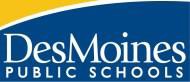 260 Day Teacher Calendar(260 day employees may reflect 261 or 262 days depending on the fiscal year.)CALENDAR LEGENDStaff DevelopmentEducation Quality Staff DevelopmentHolidays-PaidUnscheduled-Unpaid Conference Days-Paid Break-Paid Break-UnpaidFIRST/LAST DAY OF SCHOOLADJUSTED DISMISSAL DAYSEvery Wednesday during school year. 2018-2019 SCHOOL CALENDAR   School Board approved on 08/15/2017Submitted for revision and approved on 11/07/2017Dates/EventsAug 13	Year 1, Blue Contract Teachers Report (201 day contract)Aug 14-17	First-Year Teacher Training (199 day contract) Aug 16&17         New to District Teacher Training Aug 17                  Years 2-4, Blue Contract 	Teachers Report (197 day contract)Aug 20, 21, 22    All teachers & associates report   (195 & 196 day contract)Aug 23                  First Day of School (full day) Sept 3	Labor Day (No school)Oct 25&26        Staff Development (No School)Nov 21	No school for teachers, associates, paras & students-Fall Conference Comp Day Nov 22-23	Thanksgiving Holiday (No school)Dec 24-Jan 1    Winter Break – No classes Dec 24, 25, 31 Holiday – Offices ClosedJan 1	Holiday – Offices ClosedJan 2&3	Staff Development (No School)	Jan 4	Teacher EQ Development 	Students & Associates do not report	Jan 15	First Semester EndsJan 16	Start of 2nd SemesterJan 21	Martin Luther King Day (no schoolFor students, teachers & associates)Feb 20	No school for 9th; 10th & 12th graders 11th graders attend a.m. onlyfor ACT testFeb 21	No school for 11th graders; 9th, 10thand 12th graders attendMar 15	No school for teachers, associates, paras & Students-Spring Conference  Comp Day) for associates (paid holiday)	Mar 18-22	Spring BreakMar 25&26	Staff Development (No School)     May 23 	             Last day of school for 12th grade (full day)May 27	Memorial Day – no schoolMay 30	Last day of school for Elem & Middle Schools; students dismissed after half day; lunch will be served in Elem (in-service half day for Elem/MS Teachers and Associates)May 31	Last day of school for High Schools; students dismissed after half day (in-service half day for Teachers and Associates)Jun 3&4	Reserved for inclement weather make up daysJuly 2018July 2018July 2018July 2018July 2018July 2018MTWThF# Days23456591011121310161718192015232425262720303122August 2018August 2018August 2018August 2018August 2018August 2018MTWThF1232567891030131415161735202122232440272829303145September 2018September 2018September 2018September 2018September 2018September 2018MTWThF3456750101112131455171819202160242526272865October 2018October 2018October 2018October 2018October 2018October 2018MTWThF1234570891011127515161718198022232425268529303188November 2018November 2018November 2018November 2018November 2018November 2018MTWThF12905678995121314151610019202122231052627282930110December 2018December 2018December 2018December 2018December 2018December 2018MTWThF3456711510111213141201718192021125242526272813031131January 2019January 2019January 2019January 2019January 2019January 2019MTWThF123413578910111401415161718145212223242515028293031154February 2019February 2019February 2019February 2019February 2019February 2019MTWThF1155456781601112131415165181920212217025262728174March 2019March 2019March 2019March 2019March 2019March 2019MTWThF117545678180111213141518518192021221902526272829195April 2019April 2019April 2019April 2019April 2019April 2019MTWThF1234520089101112205151617181921022232425262152930217May 2019May 2019May 2019May 2019May 2019May 2019MTWThF123220678910225131415161723020212223242352728293031240June 2019June 2019June 2019June 2019June 2019June 2019MTWThF34567245101112131425017181920212552425262728260